UPTON BY CHESTER AND DISTRICT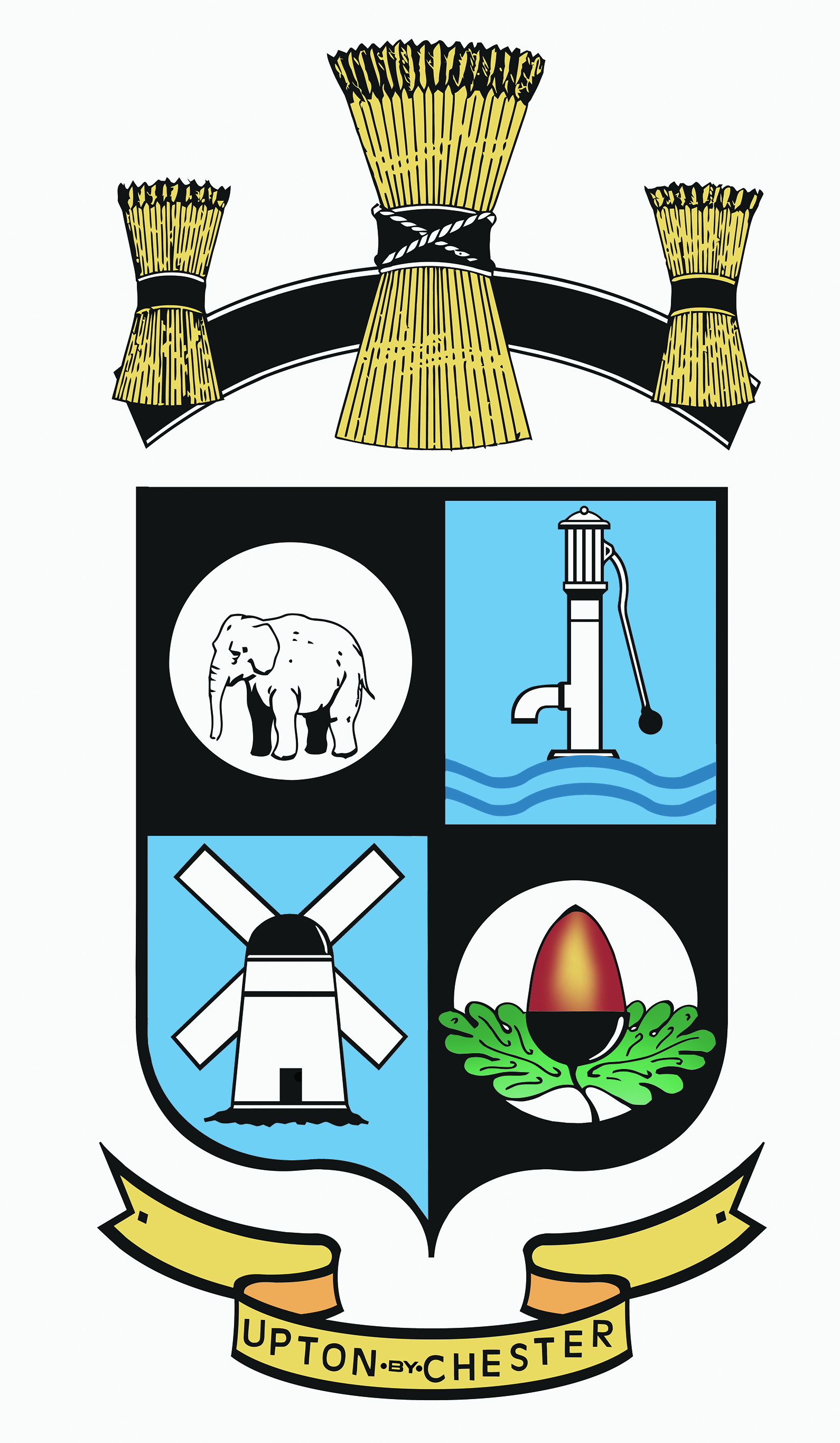 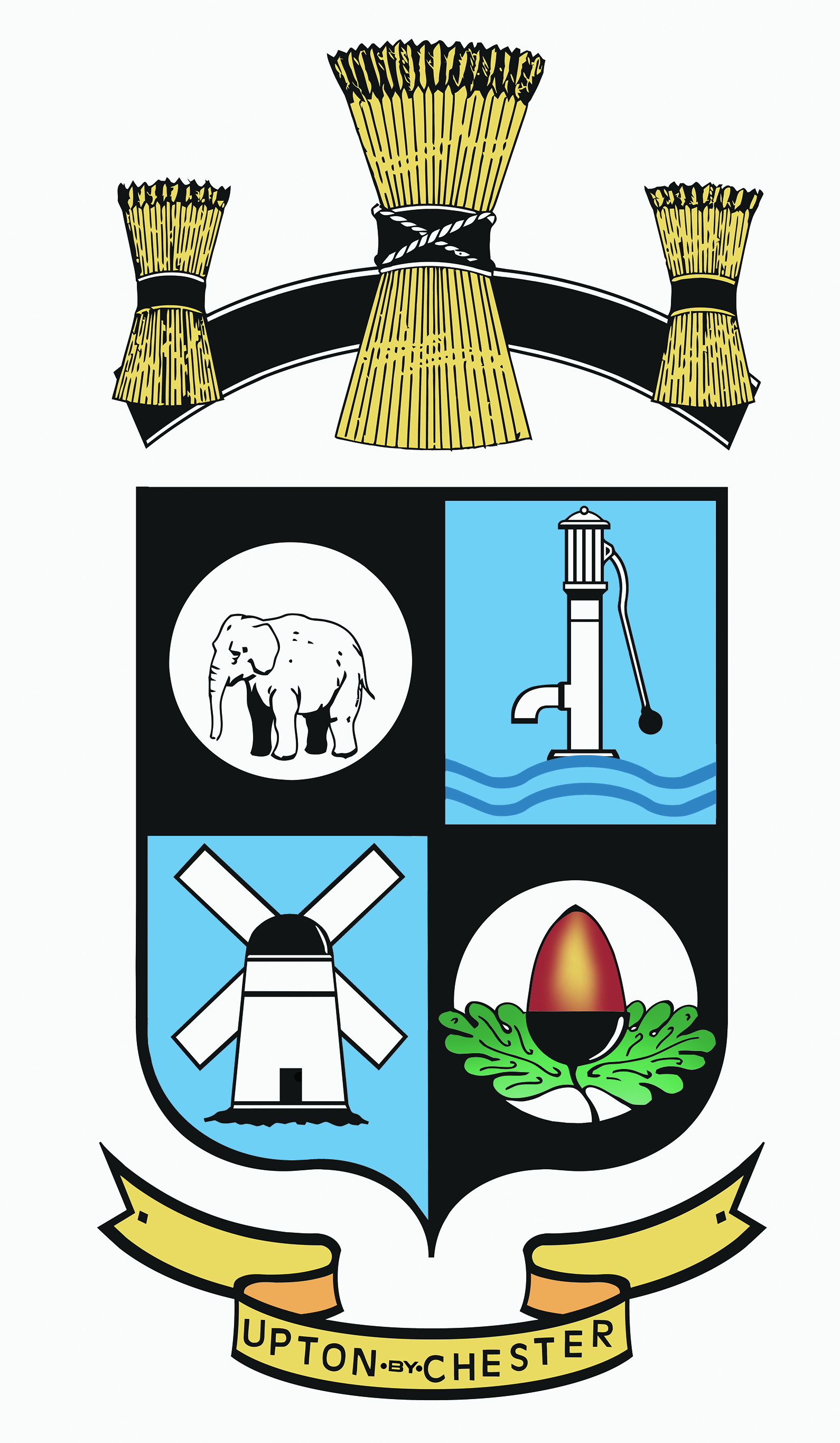  PARISH COUNCIL18 Gladstone RoadChesterCH1 4BY07584415343Email: clerk@uptonbychester.org.ukMinutes of the meeting of Upton by Chester and District Parish Council’s General Purposes and Localities Committee, held on Monday 21 January 2019, 7.00pm, at Upton Pavilion, Upton, Chester.Present: Cllr Bennion, Cllr Evans, Cllr Lee, Cllr M Lloyd, Cllr S Lloyd, Cllr Southward and Cllr Walmsley (Chairman).In attendance: Suzi Pollard (Clerk).1. APOLOGIES FOR ABSENCE.No apologies for absence were received.Cllr Samuel was absent without apologies.2. DECLARATIONS OF INTEREST.No declarations of interest were made.3. MINUTES.Resolved: the Minutes of the meeting held on 21st January 2019 were confirmed as a correct record and signed by the Chairman.Proposed by Cllr Evans, seconded by Cllr Lee.	4. CLERK’S REPORT.The following matters were further reported:White Gables – the Chairman and Cllr Houlbrook attended the recent appeal hearing for planning application no: 17/04015/ful, to support the objections of the Parish Council and residents. It was reported that the Inspector has attended site visits at times of the day when Plas Newton Lane is at its busiest. The Inspector’s decision is now awaited.Just one response has been received to letters sent to Long Lane businesses asking for information on plans to carry out car park repairs.Resolved: a letter will be sent to the landlord of some of the businesses to request that repairs are carried out.The remainder of the Clerk’s Report was noted.5. PAVILION STOCK PRICING/RANGE.Members of the Parish Council considered new information on stock costs in order to assess appropriate price increases.Resolved: the clerk and the Pavilion Supervisor will adjust stock prices in line with the suggestions of the committee.6. MATERIALS RECYCLING BIN.The Parish Council has been asked to consider hosting a clothes and shoes recycling receptacle.Members were informed that there are currently 4 such facilities in Upton.Resolved: the Parish Council will not host a recycling bin but will offer to put information about existing bins in Upton on its website.7. RESTORATION OF NATURAL HEDGEROWS.Resolved: no further action will be taken at this time but the Parish Council will be mindful of the natural hedgerows project when appropriate.8. PARKING WESTON GROVE.It has been brought to the attention of the Parish Council that the car park adjacent to the Tesco store in Weston Grove is being used by parents at school drop-off and collection times. This results in loss of parking space for customers.Resolved: the clerk will write to Cllr Eardley in his capacity as school governor at Upton West Lea School, to request that this information is passed on and that parents are asked to find alternative parking arrangements.9. BRITISH LEGION.A member raised concerns regarding the poor condition of the British Legion building and asked if there was anything the Parish Council could do to ensure that the British Legion remains in Upton.Resolved: the clerk will arrange a meeting with the Chairman of the Upton British Legion, Cllr Southward, Cllr Bennion and Cllr Houlbrook, to seek further information as to the status of the building lease and how the Parish Council may help in supporting the branch.10. PAVILION CAR PARK.The care of the car park in icy conditions was discussed. The clerk reported that the insurers’ advice was to manage the expectation of the car park users. If the car park is gritted on one occasion, it should be gritted on every occasion so that pedestrian care is consistent. Alternatively, if no gritting is carried out pedestrians understand and manage their own risk.Resolved: that a line will be added to the Pavilion Hirer Agreement document to state that the car park is not gritted in icy weather conditions and that hirers must carry out their own risk assessment. No further action.11. HIGHWAYS.No Highways matters were raised.12. DATE AND TIME OF THE NEXT MEETING.Resolved: the date and time of the next meeting will be on Monday 11th March 2019 at 7.00pm.